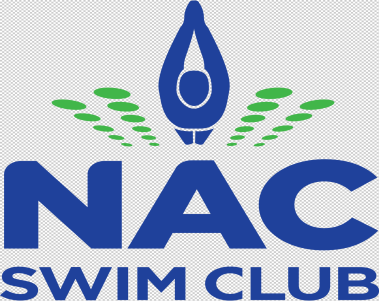 3rd January 2020Dear Club Secretary,We are pleased to extend an invitation to your Club for our Level 3 LC Gala which will take place in the National Aquatic Centre on Sunday 2nd February, 2020.This gala has proved very popular over the last two seasons and we have received high a volume of entries each year.  In order to try and accommodate swimmers looking for Summer National times we have included ‘faster than’ consideration times in the meet entry file and are limiting entries to four events per swimmer.  Should there be sufficient time once entries are processed, we will then accept further entries from swimmers.If you do not intend sending a team to this event it would be appreciated if you could let us know ahead of the closing date which will be 5pm on the 18th January, 2020 so that we may extend invitations to other Clubs.The paperwork and Hy-tek files for electronic entries are attached. Should you have any questions please contact us at homegalasecretary@nacswimclub.com Looking forward to seeing you on the day!Yours in swimmingAveen ColvinHome Gala Secretary NAC Swim ClubHomegalasecretary@nacswimclub.comInvitational LC Gala 2nd February 2020Meet License 3L - 19/20 - LMEET INFORMATIONVENUE: 		National Aquatic Centre – Abbotstown, Blanchardstown, Dublin 15FACILITIES: 		10 Lane 50m Competition Pool /No cool down facilities available			2000 Spectator AccommodationDATE:    		Sunday 2nd February 2020SESSIONS:  		Session 1 - Warm Up 7.45am	Start 9.00am			Session 2 - Warm up 1.45pm	Start 3.00pmWarm up times may change and clubs will be notified once all entries are processed. AGE GROUP		12 & Under, 13/14, 15/16, 17 & Over  (Minimum Age is 10 Years)EVENTS		 50m, 100m, 200m Back, Breast, Fly & Free                                   	 400 Free & 200IM CLOSING DATE: 	Latest date for receipt of entries is 5PM on the 18th January 2020	Entries open to members of affiliated Swim Ireland Clubs, a current SI registration number must be included with all entriesALL EVENTS WILL BE Heat Declared Winners Events will be seeded based on times submitted and medals will be awarded to 1st, 2nd and 3rd in each of the stated age groups.   ENTRY TIMES: 	Where no entry times (NT) have been submitted, swimmers will be placed in the first heats of the particular Event. AGE GROUPS:  	Age as 31/12/2020 determines your age group for this meet. 			Minimum age for entry is 10 Years of age on 31/12/20ENTRY FEES:		€8.00 for each individual Event entered.  Payment By Bank Transfer to 	NAC Swim Club, Ulster Bank Lucan						ULSBIE2D      IE20ULSB98604033284060	Cheque payable to NAC Swim Club - posted to 1 Hollybrook, Robinstown, Navan. Co Meath  C15 F8F5SCRATCHES:	Scratches received before midnight 30th January 2020 will not charged.  Payment will be due for any scratches received after that date.ENTRY ADDRESS: 	Entries by Hy-tec only to homegalasecretary@nacswimclub.com  by 5pm 18/01/20QUERIES:		By email only to homegalasecretary@nacswimclub.com The Organisers of the Event reserve the right to limit entries.DATA PROTECTION:NAC Swim Club uses a computer to manage entries and results. By submitting and accepting entries to the meet consent is hereby given, as required by the Data Protection Act, to the holding of personal information on computer. Personal data such as name, age, club, entered/achieved times may be made public prior to, during or after the meet (e.g. programs, results, Meet Mobile, etc). ➢ Any points not covered by the above will be at the discretion of the Gala Organisers ➢ The decision of the Gala Organisers will be final.Session 1:   Warm Up 7.45	am	Start 09.00am  Warm up times may be subject to change based on entry levels club’s will be notified in advanceEvent 1		400 Freestyle Female	- 4 Heats OnlyEvent 2		200 IM Male	- 8 Heats OnlyEvent 3         	200 Breaststroke FemaleEvent 4		200 Breaststroke MaleEvent 5		100 Freestyle Female - Event 6		100 Freestyle Male   Event 7		50 Butterfly FemaleEvent 8		50 Butterfly Male    Event 9		200 Backstroke FemaleEvent 10	200 Backstroke MaleEvent 11	50 Breaststroke FemaleEvent 12	50 Breaststroke MaleEvent 13	100 Butterfly FemaleEvent 14 	100 Butterfly MaleSession 2:   Warm Up 1.45pm	Start 3.00pm  Event 15	400 Freestyle Male – 4 Heats OnlyEvent 16	200 IM Female – 8 Heats OnlyEvent 17	50 Backstroke MaleEvent 18  	50 Backstroke FemaleEvent 19  	100 Breaststroke MaleEvent 20  	100 Breaststroke Female    Event 21 	200 Freestyle MaleEvent 22 	200 Freestyle FemaleEvent 23	100 Backstroke MaleEvent 24	100 Backstroke FemaleEvent 25 	200 Butterfly MaleEvent 26 	200 Butterfly FemaleEvent 27	50 Freestyle MaleEvent 28	50 Freestyle FemaleFemale Consideration Times17 & Over15/1613/14`12 & Under50 Freestyle35.0038.0040.0043.00100 Freestyle1.15.001.20.001.25.001.30.00200 Freestyle2.35.002.40.002.50.003.00.00400 Freestyle5.25.005.35.005.52.006.10.0050 Backstroke40.0040.0045.0050.00100 Backstroke1.30.001.35.001.40.001.50.00200 Backstroke2.55.003.03.003.15.003.25.0050 Breaststroke45.0045.0050.0055.00100 Breaststroke1.35.001.42.001.49.001.58.00200 Breaststroke3.25.003.34.003.45.003.58.0050 Butterfly38.0038.0043.0045.00100 Butterfly1.25.001.30.001.38.001.50.00200 Butterfly3.02.003.15.003.25.003.35.00200 IM2.57.003.03.003.12.003.25.00Male Consideration Times17 & Over15/1613/14`12 & Under50 Freestyle35.0038.0040.0043.00100 Freestyle1.12.001.16.001.21.001.30.00200 Freestyle2.30.002.38.002.48.002.58.00400 Freestyle5.15.005.25.005.45.006.05.0050 Backstroke38.0038.0048.0048.00100 Backstroke1.25.001.30.001.38.001.47.00200 Backstroke2.52.003.00.003.12.003.20.0050 Breaststroke42.0042.0045.0050.00100 Breaststroke1.30.001.37.001.44.001.53.00200 Breaststroke3.10.003.27.003.39.003.50.0050 Butterfly35.0038.0040.0045.00100 Butterfly1.20.001.27.001.35.001.47.00200 Butterfly2.55.003.08.003.20.003.30.00200 IM2.52.003.00.003.09.003.20.00